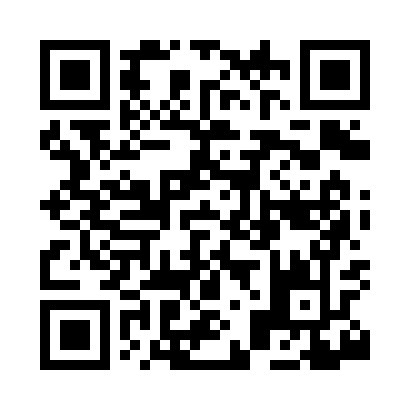 Prayer times for Staten, West Virginia, USAMon 1 Jul 2024 - Wed 31 Jul 2024High Latitude Method: Angle Based RulePrayer Calculation Method: Islamic Society of North AmericaAsar Calculation Method: ShafiPrayer times provided by https://www.salahtimes.comDateDayFajrSunriseDhuhrAsrMaghribIsha1Mon4:296:031:285:248:5310:272Tue4:306:031:285:248:5310:273Wed4:306:041:295:258:5310:264Thu4:316:051:295:258:5310:265Fri4:326:051:295:258:5310:266Sat4:336:061:295:258:5210:257Sun4:346:061:295:258:5210:258Mon4:346:071:295:258:5210:249Tue4:356:081:305:258:5110:2310Wed4:366:081:305:258:5110:2311Thu4:376:091:305:258:5010:2212Fri4:386:101:305:258:5010:2113Sat4:396:101:305:258:5010:2114Sun4:406:111:305:258:4910:2015Mon4:416:121:305:258:4810:1916Tue4:426:121:305:258:4810:1817Wed4:436:131:305:258:4710:1718Thu4:446:141:315:258:4710:1619Fri4:456:151:315:258:4610:1520Sat4:466:161:315:258:4510:1421Sun4:486:161:315:258:4510:1322Mon4:496:171:315:258:4410:1223Tue4:506:181:315:248:4310:1124Wed4:516:191:315:248:4210:1025Thu4:526:201:315:248:4110:0926Fri4:536:211:315:248:4010:0727Sat4:556:211:315:248:4010:0628Sun4:566:221:315:238:3910:0529Mon4:576:231:315:238:3810:0430Tue4:586:241:315:238:3710:0231Wed4:596:251:315:238:3610:01